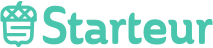 Meeting MinutesAGENDAMINUTESACTION ITEMSMeeting Type Team Meeting Number11Date & Time21th October 2015 Venue SOE GSR 2-6FacilitatorChor YiSecretary Chung Kit AttendeesJeon Je Min Loh Chung Kit Poon Chor Yi Tan Kia Yong No.Agenda 1Iteration 3 Planning  3Wiki Update  No.Agenda Discussion1Iteration 2 Updates (TEAM)     Functions to be developed: Purchase Access CodesView Purchased Access CodesView Purchase History Views: Starteur Test Store Confirmation Page View Access Codes Purchased View Payment History (collated) View Individual Payment History Controllers: Billing RecordBilling Line Item  Access Code Methods: Create billing record Create billing line item Create access code Retrieve access codes purchased by educator Retrieve billing records under educator User Stories: Educator should be able to purchase “x” amount of access codes. Access code & Usage should be shown Billing record should be shown Planning of tasks Will take longer hours as it is more complicated than Batch Management 2Wiki Update   Updated wiki front page and set structure of wiki pages. Team reflected that team wiki should be colourful and reflect different pagesTeam wiki: Home, Midterm, Final About Us; Project Team, Learning Outcomes Project Overview: Scope, Description, Motivation, Client, Market Research Project Management: Schedule, Schedule metrics, Bug metrics, Risk Management, Change Management Documentation: Diagrams (Architecture, Use Case), Meeting Minutes, Design Documents, User Testings TaskDue Date  In-chargeCoding Task 28th October Chung Kit, Kia Yong, JJ  Continue Wiki Updates 29th October  Chor Yi  Arrange for meeting with supervisor30th  OctoberChor Yi 